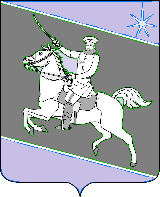 СОВЕТ СКОБЕЛЕВСКОГОСЕЛЬСКОГО ПОСЕЛЕНИЯ ГУЛЬКЕВИЧСКОГО РАЙОНАРЕШЕНИЕ___ сессия 3 созываот  08.02.2019                                                                                                               № 4ст-ца СкобелевскаяО внесении изменения в решение 44 сессии 3 созыва Совета                       Скобелевского сельского поселения Гулькевичского района от 29 июня 2017 года № 2 «Об утверждении Положения о комиссии по соблюдению требований к служебному поведению лиц, замещающих муниципальные должности и должности муниципальной службы Скобелевского сельского поселения Гулькевичского района и урегулированию конфликта интересов»В целях приведения муниципальных правовых актов Совета Скобелевского сельского поселения Гулькевичского района в соответствие с действующим законодательством, руководствуясь уставом Скобелевского сельского поселения Гулькевичского района, Совет Скобелевского сельского поселения Гулькевичского района р е ш и л:1. Внести в приложение № 1 к решению 44 сессии 3 созыва Совета Скобелевского сельского поселения Гулькевичского района от 29 июня 2017 года № 2 «Об утверждении Положения о комиссии по соблюдению требований к служебному поведению лиц, замещающих муниципальные должности и должности муниципальной службы Скобелевского сельского поселения Гулькевичского района и урегулированию конфликта интересов» изменение, дополнив пунктом 17.1 следующего содержания:«17.1. Мотивированные заключения, предусмотренные пунктами 13, 15 и 16 настоящего Положения должны содержать:а) информацию, изложенную в обращениях или уведомлениях, указанных в абзацах втором и четвертом подпункта «б» и подпункте «д» пункта 11 настоящего Положения;б) информацию, полученную от государственных органов, органов местного самоуправления и заинтересованных организаций на основании запросов;в) мотивированный вывод по результатам предварительного рассмотрения обращений и уведомлений, указанных в абзацах втором и четвертом подпункта «б» и подпункте «д» пункта 11 настоящего Положения, а также рекомендации для принятия одного из решений в соответствии с пунктами 27, 29, 33 настоящего Положения или иного решения.».2. Ведущему специалисту администрации Скобелевского сельского поселения Гулькевичского района М.А.Гавришовой обнародовать настоящее решение в специально установленных местах для обнародования муниципальных правовых актов органов местного самоуправления Скобелевского сельского поселения Гулькевичского района, определенных распоряжением администрации Скобелевского сельского поселения Гулькевичского района от 6 ноября 2011 года № 34-р «Об утверждении бланка об обнародовании и места для обнародования муниципальных правовых актов органов местного самоуправления Скобелевского сельского поселения Гулькевичского района» и разместить на официальном сайте администрации Скобелевского сельского поселения Гулькевичского района в информационно-телекоммуникационной сети «Интернет».3. Контроль за выполнением настоящего решения возложить на постоянно действующую депутатскую комиссию по социальной политике, здравоохранению, депутатской этике, правам человека, образованию, культуре, спорту, молодежной политике, законности, правопорядку, работе с общественными организациями, делами военнослужащих и казачества.4. Решение вступает в силу со дня его официального обнародования.Глава Скобелевского сельского поселенияГулькевичского района                                                                        Ю.А.ВелькерЛИСТ СОГЛАСОВАНИЯпроекта решения Совета Скобелевского сельского поселения Гулькевичского района от _______________ № _____«О внесении изменения в решение 44 сессии 3 созыва Совета                       Скобелевского сельского поселения Гулькевичского района от 29 июня 2017 года № 2 «Об утверждении Положения о комиссии по соблюдению требований к служебному поведению лиц, замещающих муниципальные должности и должности муниципальной службы Скобелевского сельского поселения Гулькевичского района и урегулированию конфликта интересов»Проект подготовлен и внесен:Ведущим специалистом администрацииСкобелевского сельского поселенияГулькевичского района		                                                           М.А.ГавришоваПроект согласован:			Специалист 1 категории администрации Скобелевского сельского поселенияГулькевичского района                       		                         О.С.Путивильская